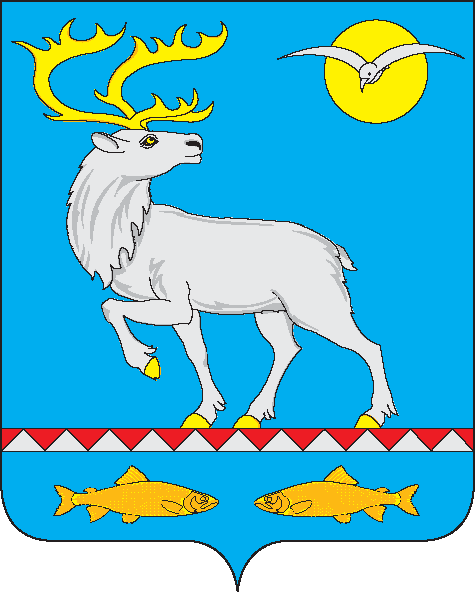 АДМИНИСТРАЦИЯГОРОДСКОГО ПОСЕЛЕНИЯ БЕРИНГОВСКИЙПОСТАНОВЛЕНИЕ	В целях уточнения отдельных положений муниципальной программы «Развитие территории муниципального образования городское поселение Беринговский на 2020-2022 годы», утверждённой постановлением Администрации городского поселения Беринговский от 13 ноября 2019 года № 82, Администрация городского поселения БеринговскийПОСТАНОВЛЯЕТ:1. Внести в муниципальную программу «Развитие территории муниципального образования городское поселение Беринговский на 2020-2022 годы», утвержденную постановлением Администрации городского поселения Беринговский от 13 ноября 2019 года № 82 следующие изменения:1.1. В паспорте муниципальной программы «Развитие территории муниципального образования городское поселение Беринговский на 2020-2022 годы» (далее – муниципальная программа):абзац «Объёмы финансовых ресурсов муниципальной программы» изложить в следующей редакции:1.2. В паспорте подпрограммы «Дорожное хозяйство» муниципальной программы «Развитие территории муниципального образования городское поселение Беринговский на 2020-2022 годы»: абзац «Объёмы финансовых ресурсов муниципальной программы» изложить в следующей редакции:1.3. Раздел III подпрограммы «Дорожное хозяйство» муниципальной программы «Развитие территории муниципального образования городское поселение Беринговский на 2020-2022 годы» изложить в следующей редакции:«III. Обоснование ресурсного обеспечения подпрограммыОбщий объем финансирования подпрограммы за весь период реализации составляет:1.4. В паспорте подпрограммы «Жилищно–коммунальное хозяйство» муниципальной программы «Развитие территории муниципального образования городское поселение Беринговский на 2020-2022 годы»: абзац «Объёмы финансовых ресурсов муниципальной программы» изложить в следующей редакции:1.5. Раздел III подпрограммы «Жилищно–коммунальное хозяйство» муниципальной программы «Развитие территории муниципального образования городское поселение Беринговский на 2020-2022 годы» изложить в следующей редакции:«III. Обоснование ресурсного обеспечения подпрограммыОбщий объем финансирования подпрограммы за весь период реализации составляет:1.6. В паспорте подпрограммы «Обеспечение санитарного содержания и благоустройство территории городского поселения Беринговский» муниципальной программы «Развитие территории муниципального образования городское поселение Беринговский на 2020-2022 годы»: абзац «Объёмы финансовых ресурсов муниципальной программы» изложить в следующей редакции:	1.7. Раздел III Подпрограммы «Обеспечение санитарного содержания и благоустройство территории городского поселения Беринговский» муниципальной программы «Развитие территории муниципального образования городское поселение Беринговский на 2020-2022 годы» изложить в следующей редакции:«III. Обоснование ресурсного обеспечения подпрограммыОбщий объем финансирования подпрограммы за весь период реализации составляет:1.8. Приложение № 2 к муниципальной программе «Развитие территории муниципального образования городское поселение Беринговский на 2020-2022 годы» изложить в редакции согласно Приложению к настоящему постановлению.2. Настоящее постановление подлежит обнародованию и вступает в силу с момента обнародования. 	3. Контроль за исполнением настоящего постановления оставляю за собой.Глава Администрации						                                                                                     С.А. СкрупскийРесурсное обеспечение муниципальной программы «Развитие территории муниципального образования городское поселение Беринговский на 2020-2022 годы»от 23 декабря 2019 года№ 105           п. БеринговскийО внесении изменений в муниципальную программу «Развитие территории муниципального образования городское поселение Беринговский на 2020-2022 годы», утвержденную постановлением Администрации городского поселения Беринговский от 13 ноября 2019 года № 82 «Объёмы финансовых ресурсов программыОбщий объем финансирования муниципальной программы составляет 16 778,1 тыс. рублей, в том числе по годам:2020 год – 9 753,9 тыс. рублей;2021 год – 7 024,2 тыс. рублей;2022 год – 0,0 тыс. рублей,из них:средства бюджета городского поселения Беринговский 9 688,0 тыс. рублей, в том числе по годам:2020 год – 5 599,8 тыс. рублей;2021 год – 4 088,2 тыс. рублей;2022 год – 0,0 тыс. рублей,средства районного бюджета 7 090,1 тыс. рублей, в том числе по годам:2020 год – 4 154,1 тыс. рублей;2021 год – 2 936,0 тыс. рублей;2022 год – 0,0 тыс. рублей.В том числе по подпрограммам:Подпрограмма «Дорожное хозяйство» всего 5 675,5 тыс. рублей, в том числе по годам:2020 год – 3 596,6 тыс. рублей;2021 год – 2 078,9 тыс. рублей;2022 год – 0,0 тыс. рублей,из них:средства бюджета городского поселения Беринговский 4 375,5 тыс. рублей, в том числе по годам:2020 год – 2 296,6 тыс. рублей;2021 год – 2 078,9 тыс. рублей;2022 год – 0,0 тыс. рублей,средства районного бюджета 1 301,0 тыс. рублей, в том числе по годам:2020 год – 1 301,0 тыс. рублей;2021 год – 0,0 тыс. рублей;2022 год – 0,0 тыс. рублей.Подпрограмма «Жилищно-коммунальное хозяйство» всего 9 630,0 тыс. рублей, в том числе по годам:2020 год – 5 581,0 тыс. рублей;2021 год – 4 049,0 тыс. рублей;2022 год – 0,0 тыс. рублей,из них:средства бюджета городского поселения Беринговский 3 840,9 тыс. рублей, в том числе по годам:2020 год – 2 727,9 тыс. рублей;2021 год – 1 113,0 тыс. рублей;2022 год – 0,0 тыс. рублей,средства районного бюджета 5 789,1 тыс. рублей, в том числе по годам:2020 год – 2 853,1 тыс. рублей;2021 год – 2 936,0 тыс. рублей;2022 год – 0,0 тыс. рублей.Подпрограмма «Обеспечение санитарного содержания и благоустройство территории городского поселения Беринговский» всего 1 472,6 тыс. рублей, за счет средств бюджета городского поселения Беринговский, в том числе по годам:2020 год – 576,3 тыс. рублей;2021 год – 896,3 тыс. рублей;2022 год – 0,0 тыс. рублей.                               ».«Объёмы финансовых ресурсов подпрограммыВсего по подпрограмме 5 675,5 тыс. рублей, в том числе по годам:2020 год – 3 596,6 тыс. рублей;2021 год – 2 078,9 тыс. рублей;2022 год – 0,0 тыс. рублей;из них:средства бюджета городского поселения Беринговский 4 374,5 тыс. рублей, в том числе по годам:2020 год – 2 295,6 тыс. рублей;2021 год – 2 078,9 тыс. рублей;2022 год – 0,0 тыс. рублей;средства районного бюджета 1 301,0 тыс. рублей, в том числе по годам:2020 год – 1 301,0 тыс. рублей;2021 год – 0,0 тыс. рублей;2022 год – 0,0 тыс. рублей.                                            ».Источник финансированияВсего тыс. руб.В том числе по годам реализации, тыс. руб.В том числе по годам реализации, тыс. руб.В том числе по годам реализации, тыс. руб.Источник финансированияВсего тыс. руб.2020 год2021 год2022 год12345Всего по подпрограмме5 675,53 596,62 078,90,0в том числе за счет:Средств городского поселения Беринговский4 374,52 295,62 078,90,0Средств районного бюджета1 301,01 301,00,00,0Средств окружного бюджета0,00,00,00,0Средств федерального бюджета0,00,00,00,0Внебюджетных средств0,00,00,00,0».«Объёмы финансовых ресурсов подпрограммыВсего по подпрограмме 9 630,0 тыс. рублей, в том числе по годам:2020 год – 5 581,0 тыс. рублей;2021 год – 4 049,0 тыс. рублей;2022 год – 0,0 тыс. рублей;из них:средства бюджета городского поселения Беринговский 3 840,9 тыс. рублей, в том числе по годам:2020 год – 2 727,9 тыс. рублей;2021 год – 1 113,0 тыс. рублей;2022 год – 0,0 тыс. рублей;средства районного бюджета 5 789,1 тыс. рублей, в том числе по годам:2020 год – 2 853,1 тыс. рублей;2021 год – 2 936,0 тыс. рублей;2022 год – 0,0 тыс. рублей.                                   ».Источник финансированияВсего тыс. руб.В том числе по годам реализации, тыс. руб.В том числе по годам реализации, тыс. руб.В том числе по годам реализации, тыс. руб.Источник финансированияВсего тыс. руб.2020 год2021 год2022 год12345Всего по подпрограмме9 630,05 581,04 049,00,0в том числе за счет:Средств городского поселения Беринговский3 840,92 727,91 113,00,0Средств районного бюджета5 789,12 853,12 936,00,0Средств окружного бюджета0,00,00,00,0Средств федерального бюджета0,00,00,00,0Внебюджетных средств0,00,00,00,0».«Объёмы финансовых ресурсов подпрограммыВсего по подпрограмме 1 472,6 тыс. рублей, в том числе по годам:2020 год – 576,3 тыс. рублей;2021 год – 896,3 тыс. рублей;2022 год – 0,0 тыс. рублей;из них:средства бюджета городского поселения Беринговский 1 472,6 тыс. рублей, в том числе по годам:2020 год – 576,3 тыс. рублей;2021 год – 896,3 тыс. рублей;2022 год – 0,0 тыс. рублей.».Источник финансированияВсего тыс. руб.В том числе по годам реализации, тыс. руб.В том числе по годам реализации, тыс. руб.В том числе по годам реализации, тыс. руб.Источник финансированияВсего тыс. руб.2020 год2021 год2022 год12345Всего по подпрограмме1 472,6576,3896,30,0в том числе за счет:Средств городского поселения Беринговский1 472,6576,3896,30,0Средств районного бюджета0,0   0,0    0,00,0Средств окружного бюджета0,00,00,00,0Средств федерального бюджета0,00,00,00,0Внебюджетных средств0,00,00,00,0».Приложениек постановлению Администрации городского поселения Беринговскийот 23 декабря 2019 года № 105«ПРИЛОЖЕНИЕ № 2к муниципальной программе «Развитие территории муниципального образования городское поселение Беринговский на 2020-2022 годы»№ п/пНаименование направления, раздела, мероприятияПериод реализации мероприятий(годы)Период реализации мероприятий(годы)Объём финансовых ресурсов, тыс. рублейОбъём финансовых ресурсов, тыс. рублейОбъём финансовых ресурсов, тыс. рублейОбъём финансовых ресурсов, тыс. рублейОбъём финансовых ресурсов, тыс. рублейОбъём финансовых ресурсов, тыс. рублейОбъём финансовых ресурсов, тыс. рублейОтветственный исполнитель,соисполнители,участники№ п/пНаименование направления, раздела, мероприятияПериод реализации мероприятий(годы)Период реализации мероприятий(годы)ВсегоВсегов том числе средства:в том числе средства:в том числе средства:в том числе средства:в том числе средства:Ответственный исполнитель,соисполнители,участники№ п/пНаименование направления, раздела, мероприятияПериод реализации мероприятий(годы)Период реализации мероприятий(годы)ВсегоВсегоокружногобюджетаокружногобюджетарайонного бюджетаместного бюджетапрочих внебюджетныхисточниковОтветственный исполнитель,соисполнители,участники123344556789Всего по программе2020-20222020-202216 778,116 778,10,00,07 090,19 688,00,0Администрациягородского поселения БеринговскийВсего по программе202020209 753,999 753,990,00,04 154,15 599,80,0Администрациягородского поселения БеринговскийВсего по программе202120217 024,27 024,20,00,02 936,04 088,20,0Администрациягородского поселения БеринговскийВсего по программе202220220,00,00,00,00,00,00,0Администрациягородского поселения БеринговскийПодпрограмма 1 «Дорожное хозяйство»Подпрограмма 1 «Дорожное хозяйство»Подпрограмма 1 «Дорожное хозяйство»Подпрограмма 1 «Дорожное хозяйство»Подпрограмма 1 «Дорожное хозяйство»Подпрограмма 1 «Дорожное хозяйство»Подпрограмма 1 «Дорожное хозяйство»Подпрограмма 1 «Дорожное хозяйство»Подпрограмма 1 «Дорожное хозяйство»Подпрограмма 1 «Дорожное хозяйство»Подпрограмма 1 «Дорожное хозяйство»Подпрограмма 1 «Дорожное хозяйство»1.Основное мероприятие «Содержание автомобильных дорог»2020-20222020-20223 285,03 285,00,00,00,03 285,00,0Администрациягородского поселенияБеринговский1.Основное мероприятие «Содержание автомобильных дорог»202020201 665,01 665,00,00,00,01 665,00,0Администрациягородского поселенияБеринговский1.Основное мероприятие «Содержание автомобильных дорог»202120211 620,01 620,00,00,00,01 620,00,0Администрациягородского поселенияБеринговский1.Основное мероприятие «Содержание автомобильных дорог»202220220,00,00,00,00,00,00,0Администрациягородского поселенияБеринговский1.1Содержание дорог (уборка снега, посыпка) на территории п. Беринговский202020201 200,01 200,00,00,00,01 200,00,0Администрациягородского поселенияБеринговский1.2Содержание дорожных знаков на территории городского поселения Беринговский20202020200,0200,00,00,00,0200,00,01.3Ремонт грунтовой автомобильной дороги по ул.Дежнёва в п. Беринговский20202020265,0265,00,00,00,0265,00,02.Основное мероприятие «Организация освещения улиц»2020-20222020-20221 090,51 090,50,00,01,01 089,50,02.Основное мероприятие «Организация освещения улиц»2020-20222020-20221 090,51 090,50,00,01,01 089,50,02.Основное мероприятие «Организация освещения улиц»20202020631,6631,60,00,00,0630,60,02.Основное мероприятие «Организация освещения улиц»20202020631,6631,60,00,00,0630,60,02.Основное мероприятие «Организация освещения улиц»20212021458,9458,90,00,00,0458,90,02.Основное мероприятие «Организация освещения улиц»202220220,00,00,00,00,00,00,02.1.Приобретение электрической энергии2020-20222020-2022712,0712,00,00,01,0711,00,02.1.Приобретение электрической энергии20202020413,8413,80,00,00,0412,80,02.1.Приобретение электрической энергии20212021298,2298,20,00,00,0298,20,02.1.Приобретение электрической энергии202220220,00,00,00,00,00,00,02.2.Техническое обслуживание уличного освещения2020-20222020-2022378,5378,50,00,00,0378,50,02.2.Техническое обслуживание уличного освещения20202020217,8217,80,00,00,0217,80,02.2.Техническое обслуживание уличного освещения20212021160,7160,70,00,00,0160,70,02.2.Техническое обслуживание уличного освещения202220220,00,00,00,00,00,00,03Основное мероприятие «Отдельные мероприятия в области автомобильного транспорта»2020-20222020-20221 300,01 300,00,00,01 300,00,00,03Основное мероприятие «Отдельные мероприятия в области автомобильного транспорта»202020201 300,01 300,00,00,01 300,00,00,03Основное мероприятие «Отдельные мероприятия в области автомобильного транспорта»202120210,00,00,00,00,00,00,03Основное мероприятие «Отдельные мероприятия в области автомобильного транспорта»202220220,00,00,00,00,00,00,0Всего по подпрограмме2020-20222020-20225 675,55 675,50,00,01 301,04 374,50,0Всего по подпрограмме202020203 596,63 596,60,00,01 301,02 295,60,0Всего по подпрограмме202120212 078,92 078,90,00,00,02 078,90,0Всего по подпрограмме202220220,00,00,00,00,00,00,0Подпрограмма 2 «Жилищно - коммунальное хозяйство»Подпрограмма 2 «Жилищно - коммунальное хозяйство»Подпрограмма 2 «Жилищно - коммунальное хозяйство»Подпрограмма 2 «Жилищно - коммунальное хозяйство»Подпрограмма 2 «Жилищно - коммунальное хозяйство»Подпрограмма 2 «Жилищно - коммунальное хозяйство»Подпрограмма 2 «Жилищно - коммунальное хозяйство»Подпрограмма 2 «Жилищно - коммунальное хозяйство»Подпрограмма 2 «Жилищно - коммунальное хозяйство»Подпрограмма 2 «Жилищно - коммунальное хозяйство»Подпрограмма 2 «Жилищно - коммунальное хозяйство»Подпрограмма 2 «Жилищно - коммунальное хозяйство»1.Основное мероприятие «Ремонт муниципального жилищного фонда»2020-20222020-20222 417,72 417,70,00,00,02 417,70,0Администрациягородского поселенияБеринговский1.Основное мероприятие «Ремонт муниципального жилищного фонда»202020202004,72004,70,00,00,02004,70,0Администрациягородского поселенияБеринговский1.Основное мероприятие «Ремонт муниципального жилищного фонда»20212021413,0413,00,00,00,0413,00,0Администрациягородского поселенияБеринговский1.Основное мероприятие «Ремонт муниципального жилищного фонда»202220220,00,00,00,00,00,00,0Администрациягородского поселенияБеринговский1.1Ремонт кровли жилого дома № 1               по улице Строительная20202020501,6501,60,00,00,0501,60,0Администрациягородского поселенияБеринговский2.Основное мероприятие «Капитальный ремонт общего имущества собственников помещений в многоквартирных домах»2020-20222020-20225 789,15 789,10,00,05 789,10,00,0Администрациягородского поселенияБеринговский2.Основное мероприятие «Капитальный ремонт общего имущества собственников помещений в многоквартирных домах»202020202 853,12 853,10,00,02 853,10,00,0Администрациягородского поселенияБеринговский2.Основное мероприятие «Капитальный ремонт общего имущества собственников помещений в многоквартирных домах»202120212 936,02 936,00,00,02 936,00,00,0Администрациягородского поселенияБеринговский2.Основное мероприятие «Капитальный ремонт общего имущества собственников помещений в многоквартирных домах»202220220,00,00,00,00,00,00,0Администрациягородского поселенияБеринговский3Основное мероприятие «Содержание пустующих помещений»2020-20222020-20221 423,21 423,20,00,00,01 423,20,0Администрациягородского поселенияБеринговский3Основное мероприятие «Содержание пустующих помещений»20202020723,2723,20,00,00,0723,20,0Администрациягородского поселенияБеринговский3Основное мероприятие «Содержание пустующих помещений»20212021700,0700,00,00,00,0700,00,0Администрациягородского поселенияБеринговский3Основное мероприятие «Содержание пустующих помещений»202220220,00,00,00,00,00,00,0Администрациягородского поселенияБеринговскийВсего по подпрограмме2020-20222020-20229 630,09 630,00,00,05 789,13 840,90,0Администрациягородского поселенияБеринговскийВсего по подпрограмме202020205 581,05 581,00,00,02 853,12 727,90,0Администрациягородского поселенияБеринговскийВсего по подпрограмме202120214 049,04 049,00,00,02 936,01 113,00,0Администрациягородского поселенияБеринговскийВсего по подпрограмме202220220,00,00,00,00,00,00,0Администрациягородского поселенияБеринговскийПодпрограмма 3  «Обеспечение санитарного содержания и благоустройство территории городского поселения Беринговский»Подпрограмма 3  «Обеспечение санитарного содержания и благоустройство территории городского поселения Беринговский»Подпрограмма 3  «Обеспечение санитарного содержания и благоустройство территории городского поселения Беринговский»Подпрограмма 3  «Обеспечение санитарного содержания и благоустройство территории городского поселения Беринговский»Подпрограмма 3  «Обеспечение санитарного содержания и благоустройство территории городского поселения Беринговский»Подпрограмма 3  «Обеспечение санитарного содержания и благоустройство территории городского поселения Беринговский»Подпрограмма 3  «Обеспечение санитарного содержания и благоустройство территории городского поселения Беринговский»Подпрограмма 3  «Обеспечение санитарного содержания и благоустройство территории городского поселения Беринговский»Подпрограмма 3  «Обеспечение санитарного содержания и благоустройство территории городского поселения Беринговский»Подпрограмма 3  «Обеспечение санитарного содержания и благоустройство территории городского поселения Беринговский»Подпрограмма 3  «Обеспечение санитарного содержания и благоустройство территории городского поселения Беринговский»Подпрограмма 3  «Обеспечение санитарного содержания и благоустройство территории городского поселения Беринговский»1.Основное мероприятие «Организация и содержание мест захоронения»Основное мероприятие «Организация и содержание мест захоронения»2020-20222020-2022212,6212,60,00,0212,60,0Администрациягородского поселенияБеринговский1.Основное мероприятие «Организация и содержание мест захоронения»Основное мероприятие «Организация и содержание мест захоронения»20202020106,3106,30,00,0106,30,0Администрациягородского поселенияБеринговский1.Основное мероприятие «Организация и содержание мест захоронения»Основное мероприятие «Организация и содержание мест захоронения»20212021106,3106,30,00,0106,30,0Администрациягородского поселенияБеринговский1.Основное мероприятие «Организация и содержание мест захоронения»Основное мероприятие «Организация и содержание мест захоронения»202220220,00,00,00,00,00,0Администрациягородского поселенияБеринговский2.Основное мероприятие «Прочее благоустройство»Основное мероприятие «Прочее благоустройство»2020-20222020-20221 260,01 260,00,00,01 260,00,0Администрациягородского поселенияБеринговский2.Основное мероприятие «Прочее благоустройство»Основное мероприятие «Прочее благоустройство»20202020470,0470,00,00,0470,00,0Администрациягородского поселенияБеринговский2.Основное мероприятие «Прочее благоустройство»Основное мероприятие «Прочее благоустройство»20212021790,0790,00,00,0790,00,0Администрациягородского поселенияБеринговский2.Основное мероприятие «Прочее благоустройство»Основное мероприятие «Прочее благоустройство»202220220,00,00,00,00,00,0Администрациягородского поселенияБеринговский2.1Уборка мусора на территории поселенияУборка мусора на территории поселения20202020240,0240,00,00,0240,00,0Администрациягородского поселенияБеринговский2.2Содержание детской игровой площадкиСодержание детской игровой площадки20202020180,0180,00,00,0180,00,0Администрациягородского поселенияБеринговский2.3Установка новогодней ёлкиУстановка новогодней ёлки2020202050,050,00,00,050,00,0Администрациягородского поселенияБеринговскийВсего по подпрограммеВсего по подпрограмме2020-20222020-20221 472,61 472,60,00,01 472,60,0Администрациягородского поселенияБеринговскийВсего по подпрограммеВсего по подпрограмме20202020576,3576,30,00,0576,30,0Администрациягородского поселенияБеринговскийВсего по подпрограммеВсего по подпрограмме20212021896,3896,30,00,0896,30,0Администрациягородского поселенияБеринговскийВсего по подпрограммеВсего по подпрограмме202220220,00,00,00,00,00,0Администрациягородского поселенияБеринговский